                                                                                                                                                                                          (สำหรับนักศึกษาปัจจุบัน)คำร้องทั่วไป
คณะบริหารธุรกิจ
สถาบันเทคโนโลยีพระจอมเกล้าเจ้าคุณทหารลาดกระบัง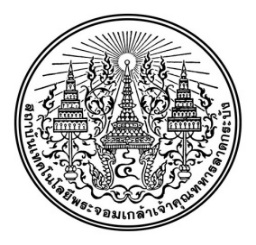 ---------------------------------------------------วันที่…….….เดือน……………………..พ.ศ.………..…....เรื่อง   ขอชำระค่าธรรมเนียมการศึกษาและค่าปรับล่าช้าเป็นกรณีพิเศษ 
เรียน  คณบดีคณะบริหารธุรกิจ	ข้าพเจ้า (นาย/นาง/นางสาว)………………………………………………………………….เป็นนักศึกษาคณะ……….…………………......รหัสนักศึกษา……………………………………………………นักศึกษาระดับ   (    ) ปริญญาตรี    (    ) ปริญญาโท   (    ) ปริญญาเอก                            ชั้นปีที่………………………. หลักสูตร …………………..…………………………………………….…..…………………………………………..………………มีความประสงค์....ขอชำระค่าธรรมเนียมการศึกษาและค่าปรับล่าช้าเป็นกรณีพิเศษ ประจำภาคการศึกษาที่...............ปีการศึกษา..........................................................................................................................................................................................................................................................................................................................................................................................	เนื่องจาก (โปรดระบุเหตุผล)................................................................................................................................................................................................................................................................................................................................................โดยข้าพเจ้าพร้อมชำระค่าธรรมเนียมการศึกษาและค่าปรับล่าช้าในวันที่....................................................................................ที่อยู่ที่สามารถติดต่อได้สะดวก………………………………………………………………………………………………………………………………………โทร…………………………………………………………………….E-mail………………………………………………………………..………………………….จึงเรียนมาเพื่อโปรดพิจารณา                               ขอแสดงความนับถือลงชื่อ………………..…………………………………………………………..(…….………………………………………………….) ผู้ยื่นคำร้องเอกสารที่ต้องแนบประกอบการพิจารณามีดังนี้1. สำเนาบัตรนักศึกษา (รับรองสำเนาถูกต้อง พร้อมลงชื่อ-นามสกุลกำกับ)2. จดหมายจากผู้ปกครอง (เรียน ถึงคณบดีคณะบริหารธุรกิจ บอกถึงเหตุผลความจำเป็น พร้อมลงชื่อผู้ปกครอง)3. สำเนาบัตรประชาชนของผู้ปกครอง (รับรองสำเนาถูกต้อง พร้อมลงชื่อ-นามสกุลกำกับ)ความเห็นอาจารย์ที่ปรึกษา/ผู้สอน(4)  ความเห็นรองคณบดีความเห็นประธานบริหารหลักสูตร       อนุมัติ       ไม่อนุมัติความเห็นหัวหน้าภาควิชาคณบดีคณะบริหารธุรกิจวันที่ ………. เดือน……………………..พ.ศ.………..